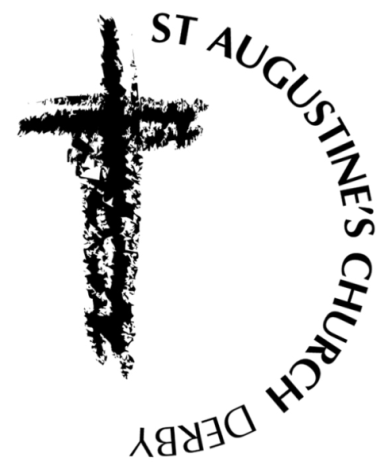 At Today’s 9.15am  service:Collect:O God, the strength of all those who put their trust in you, mercifully accept our prayers and, because through the weakness of our mortal nature we can do no good thing without you, grant us the help of your grace, that in the keeping of your commandments we may please you both in will and deed; through Jesus Christ your Son our Lord, who is alive and reigns with you in the unity of the Holy Spirit, one God, now and for ever.  Post Communion:Heavenly Father, we thank you for nourishing us with these gifts: may our communion strengthen us in faith, build us up in hope, and make us grow in love; for the sake of Jesus Christ our Lord. Ministry Team:Team Rector: Revd Andy Ward T: 760846 / M: 07860 418915rector.walbrook@gmail.comSt Thomas’ Community Minister  [Team Vicar]: Revd Dr Simon CartwrightT: 762573;  revscartwright@gmail.comCurate:  Revd Sarah WatsonT: 07935 602216;  curate.walbrook@gmail.com Reader [Lay Minister]: Ms Louisa Wass Griffiths	 M:  07968 624382; l.wass@btinternet.comOperations Manager: Mrs Sonia Robinson M: 07812 537015.    Office contact details belowAt Today’s 9.15am  service:Collect:O God, the strength of all those who put their trust in you, mercifully accept our prayers and, because through the weakness of our mortal nature we can do no good thing without you, grant us the help of your grace, that in the keeping of your commandments we may please you both in will and deed; through Jesus Christ your Son our Lord, who is alive and reigns with you in the unity of the Holy Spirit, one God, now and for ever.  Post Communion:Heavenly Father, we thank you for nourishing us with these gifts: may our communion strengthen us in faith, build us up in hope, and make us grow in love; for the sake of Jesus Christ our Lord. FinanceAt St. Augustine’s we do not pass round an offertory plate during services.  Instead a plate is provided in the welcome area for those who would like to make donations.  Please bear in mind that the work & upkeep of this church are funded entirely by the giving of the regular congregation & donations.  If you would like to give regularly by Parish Giving Scheme or by other ways, please contact Sonia Robinson, Operations Manager, on 270837 or email office@staugustinesderby.org.  Thank you. SafeguardingWe have a Safeguarding Policy in place which is available to view on request.  For details of what to do if you have a concern, see the procedure displayed on the notice boards.Contact: Pat Geary. Tel: 07518 142 346Parish OfficeNormal Opening Hours: Monday to Thursday: 9am-2pm; Fridays: closed.St Augustine’s ChurchUpper Dale Road Derby DE23 8BPTel 270837email: office@staugustinesderby.org  Operations Manager: Sonia RobinsonPlease send items for next week’s info sheet to Sonia  no later than Weds 6 June.Hymns:219  Give thanks with a grateful heart422 Lead us heavenly father623 Praise my soul of the king of heaven777 To God be the glory Readings:Matt 22:1-14 2 Cor 11:1-6FinanceAt St. Augustine’s we do not pass round an offertory plate during services.  Instead a plate is provided in the welcome area for those who would like to make donations.  Please bear in mind that the work & upkeep of this church are funded entirely by the giving of the regular congregation & donations.  If you would like to give regularly by Parish Giving Scheme or by other ways, please contact Sonia Robinson, Operations Manager, on 270837 or email office@staugustinesderby.org.  Thank you. SafeguardingWe have a Safeguarding Policy in place which is available to view on request.  For details of what to do if you have a concern, see the procedure displayed on the notice boards.Contact: Pat Geary. Tel: 07518 142 346Parish OfficeNormal Opening Hours: Monday to Thursday: 9am-2pm; Fridays: closed.St Augustine’s ChurchUpper Dale Road Derby DE23 8BPTel 270837email: office@staugustinesderby.org  Operations Manager: Sonia RobinsonPlease send items for next week’s info sheet to Sonia  no later than Weds 6 June.find us on facebook: 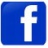 St Augustine’s Church Derby https://www.facebook.com/groups/113262952065247/  St Thomas Derby: Journeying Togetherhttps://www.facebook.com/StThomasDerby/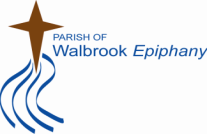 FinanceAt St. Augustine’s we do not pass round an offertory plate during services.  Instead a plate is provided in the welcome area for those who would like to make donations.  Please bear in mind that the work & upkeep of this church are funded entirely by the giving of the regular congregation & donations.  If you would like to give regularly by Parish Giving Scheme or by other ways, please contact Sonia Robinson, Operations Manager, on 270837 or email office@staugustinesderby.org.  Thank you. SafeguardingWe have a Safeguarding Policy in place which is available to view on request.  For details of what to do if you have a concern, see the procedure displayed on the notice boards.Contact: Pat Geary. Tel: 07518 142 346Parish OfficeNormal Opening Hours: Monday to Thursday: 9am-2pm; Fridays: closed.St Augustine’s ChurchUpper Dale Road Derby DE23 8BPTel 270837email: office@staugustinesderby.org  Operations Manager: Sonia RobinsonPlease send items for next week’s info sheet to Sonia  no later than Weds 6 June.St. Augustine’s Church is part of the Parish of Walbrook Epiphany    incorporating the districts of St. Augustine, St. Chad, St. James and St. ThomasSt. Augustine’s Church is part of the Parish of Walbrook Epiphany    incorporating the districts of St. Augustine, St. Chad, St. James and St. Thomas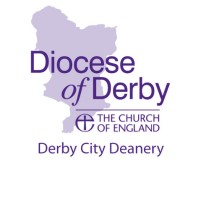 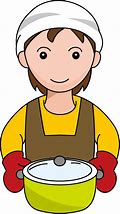 Training OpportunitiesSat 23 June, 10am-12.30pm: Parish Treasurers workshop: (for anyone who wants to understand parish finances better): at St Edmunds Allenton DE24 9JA. Weds 27 June: Food Safety Certificate: full day, venue tbc, cost around £20. Informative tuition by a qualified trainer, test held on the day, same day results. Bring a sustaining lunch! Successful participants will receive the new standard certificate of “Foundation of Food Safety” recognised by the Chartered Institute of Environmental Health. This is the new government requirement for those preparing food for groups or public functions. Do you have friends in other churches and organisations who need this too?Further info and booking: jo.simister@derby.anglican.org 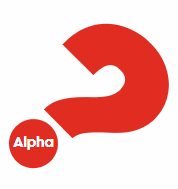 Alpha & One Service Trial ProposalWe're currently in a consultation process about a proposal to:a) Use Alpha together as a tool to help us reconnect with our first love - God and one-anotherb) Trial worshipping all together in one service at 10 am on Sunday mornings, and re-introduce children's groups.The PCC will be making a decision about this when it meets on Monday 4th June. For details, please read the leaflet (copies available on the Welcome Desk) and if you have ideas or concerns you'd like us to take into consideration please do talk to a member of the Ministry Team or a member of the PCC.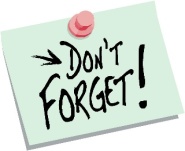 Dates for your Diary:4 June: 7.30-9pm: PCC/DCC Parish Room9 June: Men’s prayer day in Birmingham9 June: Women’s Day of Prayer in Derby11 June: 7-8pm: Parish Prayers15-17 June: Parish Weekend at Whitemoor Lakes21 June: 9.30am: Multifaith Tour, see box26 June: 7.30pm Archdeacon’s Annual Visitation at St Nicholas’ Allestree DE22 2PE30 June: 4pm at Derby Cathedral: Sarah’s Ordination.9 July: 7-9pm: Mission, Social & Community mtg – venue tbc 14 July: 3.30pm, Cathedral: Farewell Service for Bishop Alistair23 July: 7.30-9pm: PCC/DCC Parish Room31 July: Prayer walk and family picnic: Sinfin/Stenson new housing area – more details to follow. 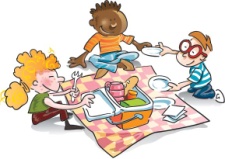  Family Picnic in Normanton ParkWe will be joining in this picnic on Sun 24 June, 1-5pm, along with many other local community groups – see notice. It’s part of the national Great Get Together to celebrate the life of Jo Cox: ‘There is more that unites us than separates us’.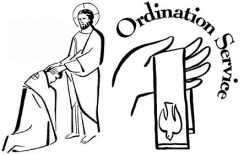 Sarah’s OrdinationSarah will be ordained priest on Sat 30 June at 4pm, Derby Cathedral. She says, ‘all are welcome and I would love to see as many people there who can make it.’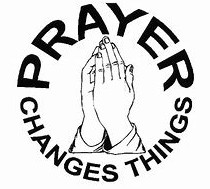 Prayer Days on 9 June, 11 JuneTrumpet Call prayer day Sat 9 June in Birmingham. Women’s Day of Prayer in Derby the same day.Parish prayer on Mon 11 June 7-8pm in St Augustine’s.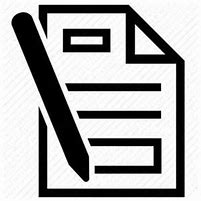 General Data Protection Regulation (GDPR)If you have not already done so, please fill in the two forms from the welcome table so that we can contact you. When completed please post or hand in both forms to Sonia in the Parish Office. 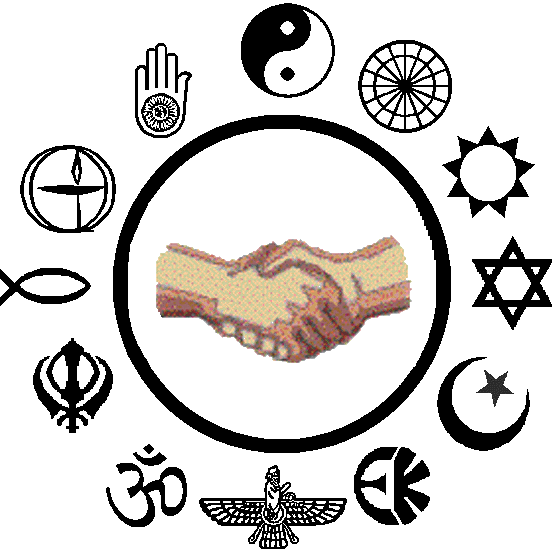 Local Multi-Faith Walk for Refugee WeekStarting at the Open Centre at the Baptist Church in Pear Tree Rd at 9.30am on Thurs 21 June, and visiting the local Sikh, Hindu and Muslim centres of worship to meet members and learn about their faiths. Book at www.eventbrite.co.uk/e/mullti-faith-tour-for-refugee-week-tickets Refugee Week 18-24 June – programme booklets on the rack!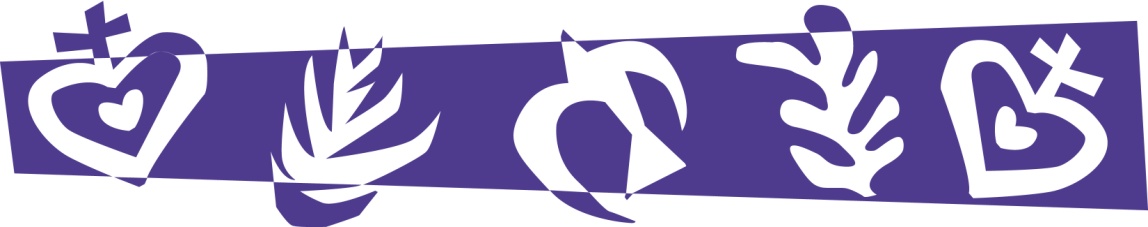 Weekend at Whitemoor Lakes - 15-17 JunePsalm 68 Banners: we are hoping to make two banners with words from our Psalm 68 Vision.  Please speak to Andy Ward if you, or someone you know, might be able to help us with designing these and helping us to organise the materials we will need.  Thanks.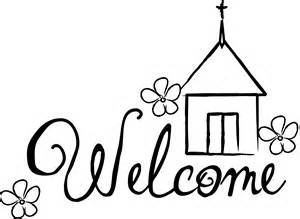 Next Sunday: 10 June (Trinity 2)9.15 Holy Communion 10.20 (approx) Commissioning of PCC11 Holy CommunionTheme: Church: The Army of God